БІЛОЦЕРКІВСЬКА МІСЬКА РАДА	КИЇВСЬКОЇ ОБЛАСТІ	Р І Ш Е Н Н Я
від 02 вересня 2021 року                                                             № 1311-16-VIIIПро розроблення Комплексного плану просторового розвитку території Білоцерківської міської територіальної громади з проведенням стратегічної екологічної оцінкиРозглянувши подання постійної комісії з питань земельних відносин та земельного кадастру, планування території, будівництва, архітектури охорони пам’яток  історичного середовища від 31 серпня 2021 року № 1493/02-17, на підставі проведеного містобудівного моніторингу, з метою забезпечення планомірного, економічного, комплексного розвитку міста, для обґрунтування довгострокової стратегії планування та забудови Білоцерківської міської територіальної громади, для підвищення його рівня благоустрою та створення сприятливих умов життєдіяльності населення,  відповідно до ст. 1,  ч.1 ст.10, ст.ст.16, 25, 26, ч. 1 ст. 59 Закону України «Про місцеве самоврядування в Україні», ст.ст. 16, 16-1, Закону України «Про регулювання містобудівної діяльності», Закону України «Про основи містобудування», Закон України від № 711-IX «Про внесення змін до деяких законодавчих актів України щодо планування використання земель», Закону України № 3613-VI «Про Державний земельний кадастр», Наказу Міністерства регіонального розвитку, будівництва та житлово-комунального господарства від 16.11.2011р. № 290 «Про затвердження порядку розроблення містобудівної документації», Постанови Кабінету Міністрів України № 1291 від 29.08.2002р. «Про забезпечення реалізації Закону України «Про Генеральну схему планування території України», Постанови КМУ від 17.10.2012 № 1051 «Про затвердження Порядку ведення Державного земельного кадастру», Постанови КМУ від 09.06.2021 р. № 632 «Про затвердження Порядку визначення формату електронних документів комплексного плану просторового розвитку території територіальної громади, генерального плану населеного пункту, детального плану території», Постанови КМУ від 2.06.2021 р. № 654 «Про затвердження Класифікації обмежень у використанні земель, що можуть встановлюватися комплексним планом просторового розвитку території територіальної громади, генеральним планом населеного пункту, детальним планом території» міська рада вирішила:1. Розробити Комплексний план просторового розвитку території Білоцерківської міської територіальної громади з проведенням стратегічної екологічної оцінки.2. Управлінню містобудування та архітектури Білоцерківської міської ради виступити замовником та в строк не пізніше 01 грудня 2021 року організувати розроблення Комплексного плану просторового розвитку території Білоцерківської міської територіальної громади з проведенням стратегічної екологічної оцінки і подати розроблену документацію на розгляд міської ради для її подальшого затвердження.3. Управлінню містобудування та архітектури Білоцерківської міської ради спільно з Управлінням фінансів Білоцерківської міської ради сформувати та подати пропозиції до проекту міського бюджету для забезпечення визначення потреби та прийняття рішення з метою виділення фінансування. 4. Управлінню містобудування та архітектури Білоцерківської міської ради у встановленому законом порядку визначити виконавця робіт з  розроблення Комплексного плану просторового розвитку території Білоцерківської міської територіальної громади з проведенням стратегічної екологічної оцінки, з подальшим встановленням строків виконання цих робіт.5. Управлінню містобудування та архітектури Білоцерківської міської ради звернутися до Київської обласної державної адміністрації щодо визначення державних інтересів для їх урахування під час розроблення Комплексного плану просторового розвитку території Білоцерківської міської територіальної громади з проведенням стратегічної екологічної оцінки.6. Відділу інформаційних ресурсів та зав’язків з громадськістю Білоцерківської міської, відділу інформаційно-комп’ютерного забезпечення роботи міської ради і виконавчого комітету спільно з управлінням містобудування та архітектури Білоцерківської міської ради повідомити через засоби масової інформації про початок робіт щодо розроблення документації Комплексного плану просторового розвитку території Білоцерківської міської територіальної громади з проведенням стратегічної екологічної оцінки. 7. Контроль за виконанням даного рішення покласти на постійну комісію Білоцерківської міської ради з питань земельних відносин та земельного кадастру, планування території, будівництва, архітектури охорони пам’яток  історичного середовища. Міський голова                                                           			Геннадій ДИКИЙ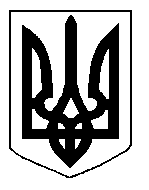 